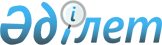 X. Катуллус туралыҚазақстан Республикасы Премьер-Министрінің 2009 жылғы 24 сәуірдегі N 58-ө Өкімі



      Хельмер Катуллус Қазақстан Республикасы Премьер-Министрінің штаттан тыс кеңесшісі болып тағайындалсын.


      Премьер-Министр                                      К. Мәсімов


					© 2012. Қазақстан Республикасы Әділет министрлігінің «Қазақстан Республикасының Заңнама және құқықтық ақпарат институты» ШЖҚ РМК
				